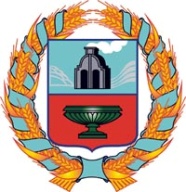 Собрание депутатов ключевского сельсоветаТЮМЕНЦЕВСКОГО РАЙОНА АЛТАЙСКОГО КРАЯРешениес.Ключи                                                                        О назначении выборов главы Ключевского сельсовета Тюменцевского района  Алтайского края седьмого созываВ соответствии со статьей 23 Федерального Закона «Об общих принципах организации местного самоуправления в Российской Федерации» от 06.10.2003г. № 131-ФЗ, статьей 10 Федерального Закона «Об основных гарантиях избирательных прав и права на участие в референдуме граждан Российской Федерации» от 12.06.2002г. №67-ФЗ, статьей 171 Кодекса Алтайского края о выборах, референдуме, отзыве от 08.07.2003г. № 35-ЗС, Собрание депутатов Ключевского  сельсовета Тюменцевского района Алтайского края РЕШИЛО:1. Назначить выборы главы муниципального образования    Ключевской  сельсовет Тюменцевского района Алтайского края  на территории муниципального округа в границах Ключевского сельсовета  с числом зарегистрированных избирателей 425 человек на 10 сентября 2017 года.2. Опубликовать настоящее решение в районной газете «Вперед» не позднее чем через пять дней со дня его принятия.3. Настоящее решение вступает в силу со дня его официального опубликования.              Глава сельсовета                                                          О.А.Комлев      Антикоррупционная  экспертиза проведена коррупциогенных факторов не выявлено                                                                      Е.М.Дуплищева20.06.2017 г.№ 128